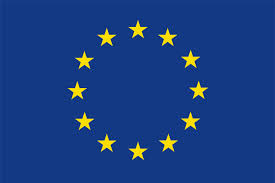 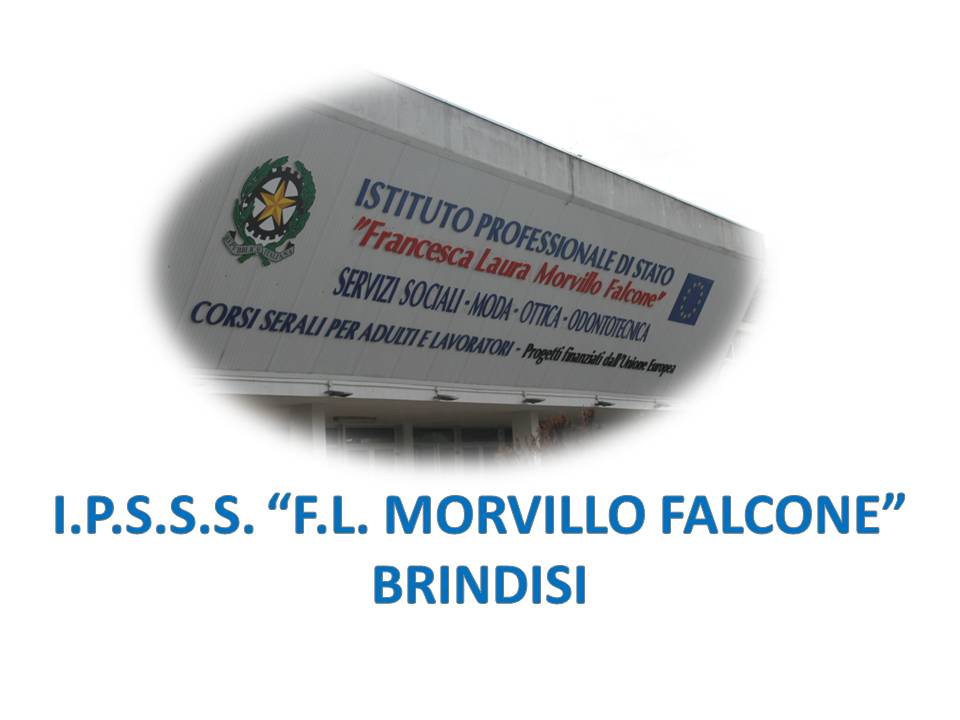 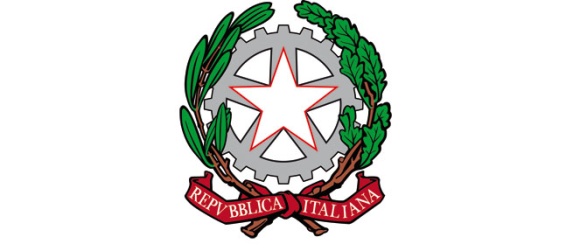 ISTITUTO PROFESSIONALE DI STATO PER I SERVIZI SOCIALI“Francesca Laura MORVILLO FALCONE”Via Galanti, 1 - Tel. 0831/513991brrf010008@istruzione.it – brrf010008@pec.istruzione.it  www.morvillofalconebrindisi.edu.it72100   B R I N D I S IMATERIA: FRANCESE (ore settimanali: 2).CLASSE: IIASS-SVANNO SCOLASTICO: 2021-2022DOCENTE: CARLUCCI FrancescaLibro di testo:S. Capelli, F. Gallon, R. Marty, G. Robein, CONTACTS PRO, Editrice La ScuolaArgomenti:A) GrammaireLes verbes auxiliaires; Les articles définis, indéfinis et contractés; l’article partitif; la formation du pluriel et du féminin; le pluriel irrégulier; les verbes en –ER au présent de l’indicatif ; les adjectifs exclamatifs et interrogatifs ; les adjectifs possessifs et démonstratifs; la phrase négative; les verbes faire, boire, manger, prendre ; les prépositions ; les adverbes de fréquence.B) LexiqueLa description physique et du caractère ; la famille; les professions; les loisirs et les activités du temps libre ; les aliments.C) Phonétique Les consonnes finales, le “e” muet; la liaison; la cédille ; les diphtongues « ai », « au », « ou », « oi ». 